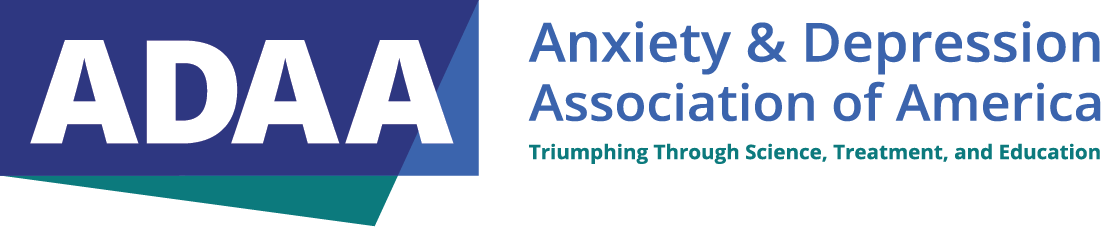 Emeritus Membership Renewal Notice1. Member Profile			           2. MEMBERSHIP DUES                                   Emeritus • ($125/year)  -  Full ADAA benefits excluding being listed on Find-a-Therapist. My Donation supports ADAA’s consumer education and outreach.             Accept my gift of  ___$50     ___$100     ___$250     $_______Other           (Deductible to the extent of the law; consult your tax advisor.)Total Payment to ADAA   $___________                  Method of Payment (U.S. dollars, payable to ADAA)  Please note: $35.00 additional charge for returned checksCheck   Postal money order (U.S. dollars)    Visa   MasterCard  AMEXAccount__________-___________-__________-___________  Expires____ /_______  Security code________Print Name on Card __________________________________________________Authorizing signature_____________________________________________For any changes or additions, please use the space on the other sidePlease provide any contact information that has changed below:________________________________________________________________________________________________________________________________________________________________________________________________To update your profile, please login via the member login at www.adaa.org.  Once logged in, go to Edit Bio.If you need your login credentials or need assistance, please contact Vickie Spielman at vspielman@adaa.org 